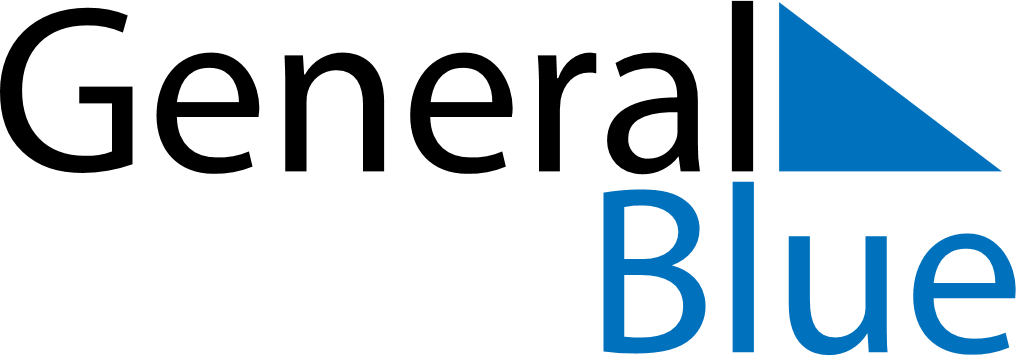 November 2024November 2024November 2024November 2024November 2024November 2024Kuusamo, North Ostrobothnia, FinlandKuusamo, North Ostrobothnia, FinlandKuusamo, North Ostrobothnia, FinlandKuusamo, North Ostrobothnia, FinlandKuusamo, North Ostrobothnia, FinlandKuusamo, North Ostrobothnia, FinlandSunday Monday Tuesday Wednesday Thursday Friday Saturday 1 2 Sunrise: 7:58 AM Sunset: 3:35 PM Daylight: 7 hours and 36 minutes. Sunrise: 8:02 AM Sunset: 3:31 PM Daylight: 7 hours and 29 minutes. 3 4 5 6 7 8 9 Sunrise: 8:05 AM Sunset: 3:27 PM Daylight: 7 hours and 22 minutes. Sunrise: 8:09 AM Sunset: 3:24 PM Daylight: 7 hours and 14 minutes. Sunrise: 8:13 AM Sunset: 3:20 PM Daylight: 7 hours and 7 minutes. Sunrise: 8:16 AM Sunset: 3:16 PM Daylight: 7 hours and 0 minutes. Sunrise: 8:20 AM Sunset: 3:13 PM Daylight: 6 hours and 52 minutes. Sunrise: 8:24 AM Sunset: 3:09 PM Daylight: 6 hours and 45 minutes. Sunrise: 8:27 AM Sunset: 3:06 PM Daylight: 6 hours and 38 minutes. 10 11 12 13 14 15 16 Sunrise: 8:31 AM Sunset: 3:02 PM Daylight: 6 hours and 31 minutes. Sunrise: 8:35 AM Sunset: 2:59 PM Daylight: 6 hours and 23 minutes. Sunrise: 8:39 AM Sunset: 2:55 PM Daylight: 6 hours and 16 minutes. Sunrise: 8:42 AM Sunset: 2:52 PM Daylight: 6 hours and 9 minutes. Sunrise: 8:46 AM Sunset: 2:48 PM Daylight: 6 hours and 2 minutes. Sunrise: 8:50 AM Sunset: 2:45 PM Daylight: 5 hours and 54 minutes. Sunrise: 8:54 AM Sunset: 2:41 PM Daylight: 5 hours and 47 minutes. 17 18 19 20 21 22 23 Sunrise: 8:57 AM Sunset: 2:38 PM Daylight: 5 hours and 40 minutes. Sunrise: 9:01 AM Sunset: 2:35 PM Daylight: 5 hours and 33 minutes. Sunrise: 9:05 AM Sunset: 2:31 PM Daylight: 5 hours and 26 minutes. Sunrise: 9:09 AM Sunset: 2:28 PM Daylight: 5 hours and 19 minutes. Sunrise: 9:12 AM Sunset: 2:25 PM Daylight: 5 hours and 12 minutes. Sunrise: 9:16 AM Sunset: 2:21 PM Daylight: 5 hours and 5 minutes. Sunrise: 9:20 AM Sunset: 2:18 PM Daylight: 4 hours and 58 minutes. 24 25 26 27 28 29 30 Sunrise: 9:24 AM Sunset: 2:15 PM Daylight: 4 hours and 51 minutes. Sunrise: 9:27 AM Sunset: 2:12 PM Daylight: 4 hours and 44 minutes. Sunrise: 9:31 AM Sunset: 2:09 PM Daylight: 4 hours and 37 minutes. Sunrise: 9:35 AM Sunset: 2:06 PM Daylight: 4 hours and 31 minutes. Sunrise: 9:38 AM Sunset: 2:03 PM Daylight: 4 hours and 24 minutes. Sunrise: 9:42 AM Sunset: 2:00 PM Daylight: 4 hours and 17 minutes. Sunrise: 9:46 AM Sunset: 1:57 PM Daylight: 4 hours and 11 minutes. 